NAME: ______________________________			BLOCK: ________  UNIT: ________QUESTIONS ON CRÊPESReference: “Crêpes” handout from the B.C. Egg Marketing BoardA crêpe is a  ________________  _________________  ________________  made from_____________________ ,  _______________________ and _____________________.Crêpes may be served as __________________________, _______________________ or _________________________.Why is it necessary to let crêpe batter stand before cooking?________________________________________________________________________________________________________________________________________Prepared batter may be stored (covered) in the fridge for up to ______________ days. If the batter thickens on storage, it may be thinned with __________________ before using.How hot does the pan need to be for cooking crêpes? ___________________________________________________________________________________________________Give two reasons why crêpe batter may stick to the pan.________________________________________________________________________________________________________________________________________Which side of the crêpe should be facing out when the crêpe is filled? Why?_______________________________________________________________________If the edges of the crêpe crack, what two things may be wrong?________________________________________________________________________________________________________________________________________The secrets of a good crêpe pan are:________________________________________________________________________________________________________________________________________ Once cooked, crêpes may be stored in the ______________ for up to _______ days or in the __________________ for longer storage.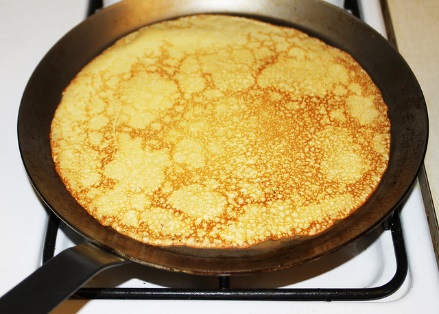 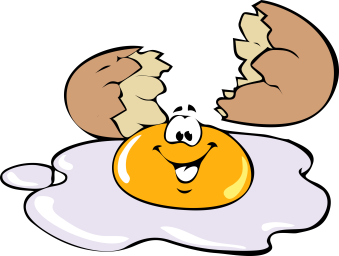 